ThemeCopyGraphicOral Health By the NumbersFlorida needs dental therapy. Just look at #TheNumbers #GoDentalTherapy #FloridiansforDentalAccess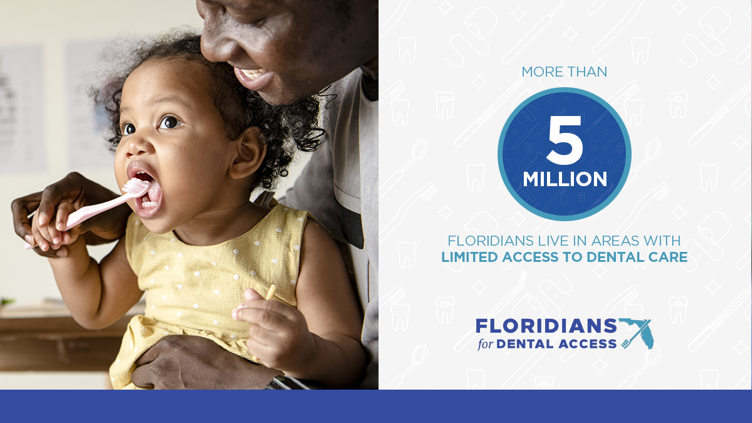 Oral Health By the NumbersFlorida needs dental therapy. Just look at #TheNumbers #GoDentalTherapy #FloridiansforDentalAccess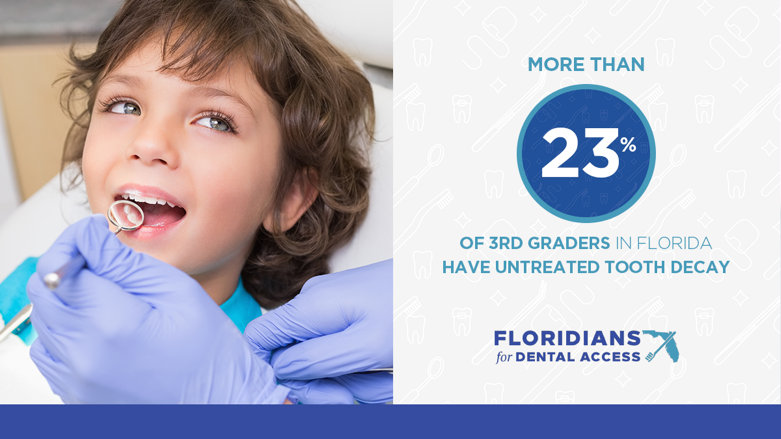 Oral Health By the NumbersLimited access to dental care is costly. Just look at #TheNumbers #GoDentalTherapy #FloridiansforDentalAccess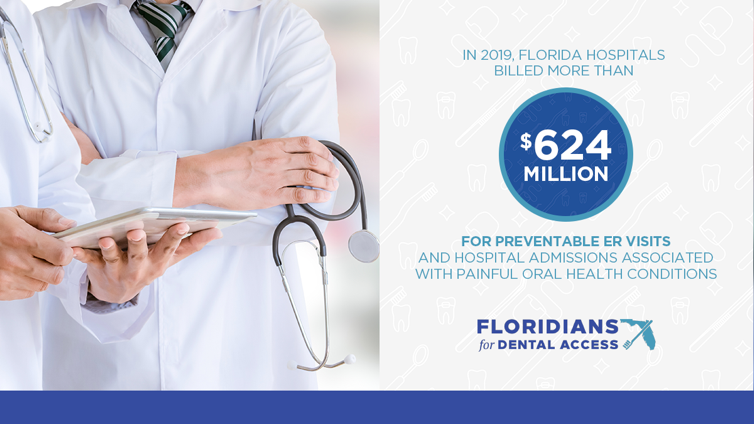 Oral Health By the NumbersFlorida’s seniors suffer from lack of dental care. Just look at #TheNumbers #GoDentalTherapy #FloridiansforDentalAccess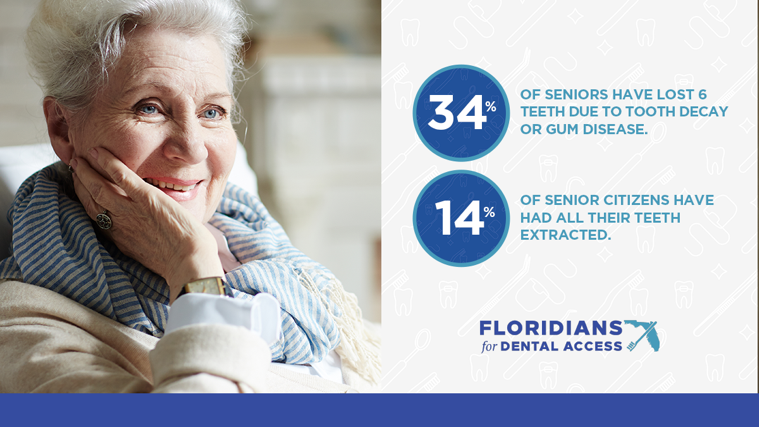 